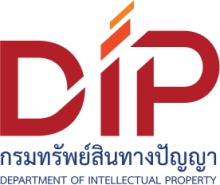 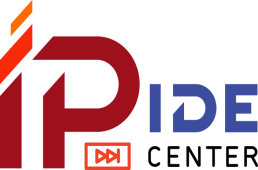 รายละเอียดเกณฑ์การประเมินอุตสาหกรรมการท่องเที่ยวกลุ่มรายได้ดีและการท่องเที่ยวเชิงสุขภาพส่วนที่ 1 ข้อมูลผู้ประเมิน1.1 ชื่อ-นามสกุล (นาย/นาง/นางสาว)..................................................................................................................... อาชีพ............................................ตำแหน่ง...................................หน่วยงาน/บริษัท.............................................................ที่อยู่บ้านเลขที่.......................ซอย..............................ถนน.................................แขวง/ตำบล..............................................เขต/อำเภอ...................................................จังหวัด...................................................รหัสไปรษณีย์......................................หมายเลยโทรศัพท์..............................................................อีเมล์...........................................................................................1.2 ชื่อผู้ประดิษฐ์.....................................................................................................................................................1.3 ชื่อผลงานที่ขอรับสิทธิบัตร/อนุสิทธิบัตร..............................................................................................................................................................................................................................................................................................................................................................................................เลขที่คำขอ..............................................................เลขที่ประกาศโฆษณา.............................................................................เลขที่สิทธิบัตร/อนุสิทธิบัตร..................................................................................................................................................ส่วนที่ 2 เกณฑ์การประเมินสิทธิบัตรอุตสาหกรรมการท่องเที่ยวกลุ่มรายได้ดีและการท่องเที่ยวเชิงสุขภาพสรุปเกณฑ์การประเมินสิทธิบัตรอุตสาหกรรมการท่องเที่ยวกลุ่มรายได้ดีและการท่องเที่ยวเชิงสุขภาพที่ใช้ประเมินผลงานทรัพย์สินทางปัญญา แบ่งออกเป็น 5 หมวด ดังนี้	หมวด A ลักษณะของทรัพย์สินทางปัญญา	จำนวน 4 ข้อ	หมวด B ศักยภาพด้านเทคโนโลยี		จำนวน 6 ข้อหมวด C ศักยภาพด้านการตลาด		จำนวน 7 ข้อหมวด D ศักยภาพด้านการเงิน		จำนวน 3 ข้อหมวด E ผลกระทบด้านกฎหมาย		จำนวน 1 ข้อระดับการให้คะแนน 1-5 คะแนน คือ	คะแนน 1 หมายถึง ระดับศักยภาพต่ำที่สุด	คะแนน 5 หมายถึง ระดับศักยภาพสูงที่สุดและหากมีคำอธิบายเพิ่มเติมการให้คะแนน ให้ระบุไว้ในช่องคำอธิบายส่วนที่ 3 เกณฑ์การประเมินศักยภาพโดยภาพรวมของผลงานที่ท่านประเมินท่านคิดว่าในภาพรวมผลงาน “สิทธิบัตร” ที่ท่านประเมินมีศักยภาพ ในการนำไปใช้ประโยชน์ในเชิงพาณิชย์และเชิงสังคมมากน้อยเพียงใด กรุณาระบุคะแนน 1-5 คะแนน โดยที่ คะแนน 1 หมายถึงระดับศักยภาพต่ำที่สุด และคะแนน 5 หมายถึงระดับศักยภาพสูงที่สุดข้อเสนอแนะต่อการนำไปใช้งานในเชิงพาณิชย์และ/หรือเชิงสังคม คำอธิบายสนับสนุนข้อที่ 1 ข้างต้น..................................................................................................................................................................................................................................................................................................................................................................................................................................................................................................................................................................................................................................................................................................................................................................................................................................................................................................................................................................................................................................................................................................................................หมายเหตุ : แบบฟอร์มชุดนี้เป็นการประเมินศักยภาพสิทธิบัตรเบื้องต้นของเจ้าของผลงานเท่านั้น เจ้าของผลงานต้องเป็นผู้รับรองความถูกต้องของข้อมูลดังกล่าวเองคำอธิบาย: แบบประเมินศักยภาพทรัพย์สินทางปัญญาชุดนี้จัดทำขึ้นโดยกรมทรัพย์สินทางปัญญา กระทรวงพาณิชย์ เพื่อประเมินศักยภาพสิทธิบัตรในอุตสาหกรรมการท่องเที่ยวกลุ่มรายได้ดีและการท่องเที่ยวเชิงสุขภาพ (จำนวน                6 หน้า) ซึ่งผลการประเมินในครั้งนี้เป็นการประเมินศักยภาพของสิทธิบัตรในการนำไปใช้ประโยชน์ในเชิงพาณิชย์และ/หรือเชิงสังคมเท่านั้น เพื่อเป็นประโยชน์ต่อผู้ประกอบการ และผู้ที่มีความสนใจที่จะนำสิทธิบัตรนั้นไปใช้ประโยชน์ต่อไป เกณฑ์การประเมินสิทธิบัตรของอุตสาหกรรมการท่องเที่ยวกลุ่มรายได้ดีและการท่องเที่ยวเชิงสุขภาพคะแนนคำอธิบายหมวด A ลักษณะของทรัพย์สินทางปัญญา	1. ขอบเขตการคุ้มครอง1. ทรัพย์สินทางปัญญาที่ขอรับความคุ้มครองในประเทศ12. ทรัพย์สินทางปัญญาที่ขอรับความคุ้มครองทั้งในประเทศและต่างประเทศ33. ทรัพย์สินทางปัญญาที่ขอรับความคุ้มครองทั้งในประเทศและต่างประเทศใช้ระบบ PCT52. อายุการคุ้มครองที่เหลือของทรัพย์สินทางปัญญา 1. เหลือ 0-4 ปี12. เหลือ 5-8 ปี23. เหลือ 9-12 ปี34. เหลือ 13-16 ปี45. เหลือ 17-20 ปี53. ประเภทของข้อถือสิทธิ (Types of Claims)1. Product Claims: incremental product with minor impact to market12. Product Claims: novel product with moderate impact to market23. Process Claims with minor impact to industry  34. Process Claims / Usage Claim: with moderate to high impact to industry  45. Product Claims: breakthrough products/ Process Claims/ Usage Claims: with high impact to industry and others industry54. จำนวนข้อถือสิทธิ (Number of Claims)1. ไม่เกิน 5 ข้อ12. 6-10 ข้อ23. 11-15 ข้อ34. 16-20 ข้อ45. มากกว่า 20 ข้อ5หมวด B ศักยภาพด้านเทคโนโลยี1. ระดับความใหม่ของเทคโนโลยี (ผลิตภัณฑ์ตอบข้อ 1.1 กระบวนการ ตอบข้อ 1.2 ถ้าเทคโนโลยีมีความใหม่ทั้งผลิตภัณฑ์และกระบวนการตอบได้ทั้งข้อ 1.1 และ 1.2) 1.1 ระดับความใหม่ของเทคโนโลยีที่เป็นผลิตภัณฑ์ 1. นำเทคโนโลยีที่มีอยู่เดิมมาปรับปรุง มีความใหม่ในระดับประเทศ12. นำเทคโนโลยีที่มีอยู่เดิมมาปรับปรุง มีความใหม่ในระดับประเทศและต่างประเทศ23. เป็นเทคโนโลยีใหม่ในระดับประเทศ44. เป็นเทคโนโลยีใหม่ในระดับประเทศและต่างประเทศ51.2 ระดับความใหม่ของเทคโนโลยีที่เป็นกระบวนการ1. เป็นการปรับปรุงกระบวนการ  มีความใหม่ในระดับประเทศ12. เป็นการปรับปรุงกระบวนการ  มีความใหม่ในระดับประเทศและต่างประเทศ23. เป็นกระบวนการใหม่ที่ไม่เคยมีใครทำมาก่อนในระดับประเทศ44. เป็นกระบวนการใหม่ที่ไม่เคยมีใครทำมาก่อนในระดับประเทศและต่างประเทศ52. ความโดดเด่นของเทคโนโลยีในอุตสาหกรรม2.1 ความโดดเด่นในการนำมาใช้งาน/ความสามารถในการใช้งาน1. ใช้งานยาก12. ใช้งานง่าย33. ใช้งานง่าย และสามารถพัฒนาปรับปรุงต่อยอดขั้นสูงต่อไปได้52.2 ความโดดเด่นด้านประโยชน์ของเทคโนโลยี1. ประโยชน์ของเทคโนโลยีนี้เทียบเท่ากับเทคโนโลยีเดิมที่มีอยู่12. ประโยชน์ของเทคโนโลยีนี้ใช้งานได้มากกว่าเทคโนโลยีเดิม33. ประโยชน์ของเทคโนโลยีนี้ทำให้เทคโนโลยีเดิมหายไป หรือมีประโยชน์สูงเนื่องจากไม่เคยมีการใช้มาก่อน53. ความเป็นอิสระในการนำทรัพย์สินทางปัญญามาใช้ในการผลิตสินค้าหรือบริการ (Freedom to Operate)1. เป็นเทคโนโลยีที่ต้องพึ่งพาและ/หรือต้องขออนุญาตจากเจ้าของเทคโนโลยีอื่นในการนำมาใช้ (Dependency)12. เป็นเทคโนโลยีที่ต้องพึ่งพาเทคโนโลยีอื่นบางส่วน ซึ่งเทคโนโลยีที่ต้องพึ่งพาให้สิทธิ์ใช้งานได้โดยไม่ต้องขออนุญาต33. เป็นเทคโนโลยีที่สามารถดำเนินการใช้ได้โดยไม่ต้องพึ่งพาเทคโนโลยีอื่น (Independency)54.  ความเป็นไปได้ในการนำไปใช้งานได้หลากหลาย (ผลิตภัณฑ์ ตอบข้อ 4.1 กระบวนการ ตอบข้อ 4.2)4.1 กรณีที่เทคโนโลยีนำมาเป็นผลิตภัณฑ์ เทคโนโลยีนี้มีความเป็นไปได้ในการนำไปใช้เป็นผลิตภัณฑ์/บริการได้หลากหลาย1. เทคโนโลยีนี้มีความเป็นไปได้ในการนำไปใช้สำหรับผลิตภัณฑ์เดียว/บริการเดียว12. เทคโนโลยีนี้มีความเป็นไปได้ในการประยุกต์ใช้สำหรับผลิตภัณฑ์/บริการได้มากกว่า 1-2 ผลิตภัณฑ์/บริการ33. เทคโนโลยีนี้มีความเป็นไปได้ในการประยุกต์ใช้สำหรับผลิตภัณฑ์/บริการได้มากกว่า 2 ผลิตภัณฑ์/บริการขึ้นไป54.2 กรณีที่เทคโนโลยีเป็นกระบวนการ เทคโนโลยีนี้มีความเป็นไปได้ในการนำไปใช้เป็นกระบวนการได้หลากหลาย1. เทคโนโลยีนี้นำไปใช้ได้ในลักษณะเฉพาะเจาะจงสำหรับกระบวนการเดียว12. เทคโนโลยีนี้นำไปใช้ในกระบวนการอื่นๆ ได้ 1-2 กระบวนการ33. เทคโนโลยีนี้นำไปใช้ในกระบวนการอื่นๆ ได้มากกว่า 2 กระบวนการขึ้นไป55. เทคโนโลยีปลอดภัยต่อมนุษย์และเป็นมิตรต่อสิ่งแวดล้อม1. Input Process Output ของเทคโนโลยีมีความปลอดภัยต่อสุขภาพของมนุษย์และสิ่งแวดล้อม12. Input Process Output ของเทคโนโลยีมีความปลอดภัยต่อสุขภาพของมนุษย์และสิ่งแวดล้อมและมีมาตรฐานด้านความปลอดภัยรับรอง33. Input Process Output ของเทคโนโลยีมีความปลอดภัยต่อสุขภาพของมนุษย์และสิ่งแวดล้อมและมีมาตรฐานด้านความปลอดภัยรับรอง และ waste ไม่มีผลต่อสิ่งแวดล้อมหรือสามารถกำจัดทำลายได้ตามมาตรฐานที่กำหนด56. มีความเป็นไปได้ในการผลิตระดับอุตสาหกรรม 1. วัตถุดิบ บุคลากร กำลังการผลิต และงบประมาณ มีความพร้อมทั้ง 4 ด้าน ในการผลิตในห้องปฏิบัติการ 4 เท่านั้น 12. วัตถุดิบ บุคลากร กำลังการผลิต และงบประมาณ มีความพร้อมอย่างน้อย 2-3 ด้าน     ในการผลิตระดับอุตสาหกรรม33. วัตถุดิบ บุคลากร กำลังการผลิต และงบประมาณ มีความพร้อมทุกด้าน ในการผลิตระดับอุตสาหกรรม 5หมวด C ศักยภาพด้านการตลาด1. ความสามารถในการผลิตเป็นผลิตภัณฑ์/กระบวนการที่เสนอประโยชน์ชัดเจน1. ผลิตภัณฑ์/กระบวนการที่ผลิตได้มีประโยชน์ที่ไม่ชัดเจนในการนำไปแก้ปัญหาให้กับผู้ใช้ หรือมีข้อจำกัดทำให้ไม่สามารถตอบสนองความต้องการของผู้ใช้งาน12. ผลิตภัณฑ์/กระบวนการที่ผลิตได้มีประโยชน์ที่สามารถตอบสนองความต้องการของผู้ใช้งานได้แต่มีความยุ่งยากในการใช้งาน23. ผลิตภัณฑ์/กระบวนการที่ผลิตได้มีประโยชน์ที่สามารถตอบสนองความต้องการของผู้ใช้งานได้ตรงตามความคาดหวังของผู้ใช้งาน34. ผลิตภัณฑ์/กระบวนการที่ผลิตได้มีประโยชน์ที่สามารถตอบสนองความต้องการของผู้ใช้งานได้เกินกว่าความคาดหวังของผู้ใช้งาน (Beyond Expectation)45. ผลิตภัณฑ์/กระบวนการที่ผลิตได้เสนอประโยชน์ที่ผู้ใช้งานไม่เคยได้รับการตอบสนองมาก่อน (Unmet need) 52. ความสามารถในการผลิตเป็นผลิตภัณฑ์ที่มีข้อได้เปรียบที่เหนือกว่าผลิตภัณฑ์/กระบวนการอื่นในตลาด1. ผลิตภัณฑ์/กระบวนการที่ผลิตได้มีลักษณะภายนอก การใช้งาน และประโยชน์ เทียบเท่ากับผลิตภัณฑ์/กระบวนการที่ขายในตลาด ที่ราคาขายเท่ากัน12. ผลิตภัณฑ์/กระบวนการที่ผลิตได้มีลักษณะภายนอก การใช้งาน และประโยชน์ ดีกว่าผลิตภัณฑ์/กระบวนการที่ขายในตลาด ที่ราคาขายเท่ากัน23. ผลิตภัณฑ์/กระบวนการที่ผลิตได้มีลักษณะภายนอก การใช้งาน และประโยชน์ ดีกว่าผลิตภัณฑ์/กระบวนการที่ขายในตลาด ที่ราคาสูงกว่า44. ผลิตภัณฑ์/กระบวนการที่ผลิตได้มีลักษณะภายนอก การใช้งาน และประโยชน์ โดยไม่มีผลิตภัณฑ์อื่นในตลาดเทียบเคียงได้ จึงสามารถกำหนดราคาเองได้53. สินค้าทดแทน1. ผลิตภัณฑ์/กระบวนการอื่นสามารถทดแทนได้ง่ายและทดแทนได้อย่างสมบูรณ์12. มีผลิตภัณฑ์/กระบวนการอื่นมาทดแทนได้ง่าย แต่ไม่สามารถทดแทนได้อย่างสมบูรณ์23. มีผลิตภัณฑ์/กระบวนการอื่นมาทดแทนได้ยาก แต่สามารถทดแทนได้อย่างสมบูรณ์34. ผลิตภัณฑ์/กระบวนการอื่นมาทดแทนได้ยาก และไม่สามารถทดแทนได้อย่างสมบูรณ์45. ไม่มีผลิตภัณฑ์/กระบวนการที่สามารถทดแทนได้54. กลุ่มเป้าหมาย1. ไม่มีตลาดและกลุ่มเป้าหมายในการนำผลิตภัณฑ์/กระบวนการไปใช้งานอย่างชัดเจน12. สามารถระบุตลาด และกลุ่มเป้าหมายหลักได้33. สามารถระบุตลาด กลุ่มเป้าหมายหลัก และกลุ่มเป้าหมายรองได้  55. การเข้าถึงกลุ่มเป้าหมาย1. กลุ่มเป้าหมายเข้าถึงได้ยาก เนื่องจากมีช่องทางน้อย ต้องผ่านตัวกลาง หรือมีผู้เชี่ยวชาญเฉพาะด้านในการเข้าถึงกลุ่มเป้าหมาย12. กลุ่มเป้าหมายเข้าถึงได้หลายช่องทาง แต่ยังไม่สามารถดำเนินการเชื่อมโยงข้อมูลเข้าหากันได้  33. สามารถเข้าถึงกลุ่มเป้าหมายได้หลายช่องทาง และเชื่อมโยงข้อมูลของลูกค้าทั้งออนไลน์และออฟไลน์ (Omni channel) เป็นระบบทำให้ลูกค้าเข้าถึงได้ตลอดเวลา56. ขนาดของตลาดและการลงทุน6.1 ขนาดของตลาด1. ตลาดของผลิตภัณฑ์/บริการ กระบวนการ มีขนาดเล็ก 12. ตลาดของผลิตภัณฑ์/บริการ กระบวนการ มีขนาดปานกลาง 33. ตลาดของผลิตภัณฑ์/บริการ กระบวนการ มีขนาดใหญ่ 56.2 การลงทุน1. ตลาดไม่มีความน่าสนใจในการลงทุน12. ตลาดมีความน่าสนใจในการลงทุนระดับปานกลาง 33. ตลาดมีความน่าสนใจในการลงทุนสูง57. อัตราการเติบโตและวงจรชีวิต7.1 อัตราการเติบโตของตลาดในปีแรก1. อัตราการเติบโตของตลาดน้อยกว่าหรือเท่ากับ 5%12. อัตราการเติบโตของตลาดมากกว่า 5% ถึง 10%23. อัตราการเติบโตของตลาดมากกว่า 10% ถึง 15%44. อัตราการเติบโตของตลาดมากกว่า 15% ขึ้นไป57.2 วงจรชีวิตของผลิตภัณฑ์/บริการ กระบวนการ1. วงจรชีวิตของผลิตภัณฑ์/บริการ กระบวนการอยู่ในช่วงอุตสาหกรรมขาลง (Decline) 12. ผลิตภัณฑ์มีวงจรชีวิตอยู่ในช่วงอุตสาหกรรมอิ่มตัว (Maturity)23. ผลิตภัณฑ์มีวงจรชีวิตอยู่ในช่วงอุตสาหกรรมเติบโต (Growth)44. วงจรชีวิตของผลิตภัณฑ์/บริการ กระบวนการอยู่ในช่วงแนะนำ (Introduction)5หมวด D ศักยภาพด้านการเงิน1. เงินลงทุนเริ่มต้นเมื่อเทียบกับยอดขาย1. ยอดขายของ 5 ปีแรก เท่ากับเงินลงทุน12. ยอดขายของ 4 ปีแรก เท่ากับเงินลงทุน23. ยอดขายของ 3 ปีแรก เท่ากับเงินลงทุน34. ยอดขายของ 2 ปีแรก เท่ากับเงินลงทุน45. ยอดขายของปีแรก มากกว่าเงินลงทุน 52. ต้นทุนคงที่1. มีต้นทุนคงที่ในการผลิตสินค้า/บริการ กระบวนการ มากกว่า 50% ของต้นทุนทั้งหมด12. มีต้นทุนคงที่ในการผลิตสินค้า/บริการ กระบวนการ คิดเป็น 40-49% ของต้นทุนทั้งหมด23. มีต้นทุนคงที่ในการผลิตสินค้า/บริการ กระบวนการ คิดเป็น 30-39% ของต้นทุนทั้งหมด34. มีต้นทุนคงที่ในการผลิตสินค้า/บริการ กระบวนการ คิดเป็น 20-29% ของต้นทุนทั้งหมด45. มีต้นทุนคงที่ในการผลิตสินค้า/บริการ กระบวนการ ต่ำกว่า 20% ของต้นทุนทั้งหมด53. ระยะเวลาคืนทุน (Payback Period)  1. มีระยะเวลาคืนทุน (Payback Period) ตั้งแต่ 5 ปีขึ้นไป12. มีระยะเวลาคืนทุน (Payback Period) ภายใน 4 ปี23. มีระยะเวลาคืนทุน (Payback Period) ภายใน 3 ปี34. มีระยะเวลาคืนทุน (Payback Period) ภายใน 2 ปี45. มีระยะเวลาคืนทุน (Payback Period) ภายใน 1 ปี5หมวด E ผลกระทบด้านกฎหมาย1. ความยุ่งยากของขั้นตอนและเวลา1. ขั้นตอนกระบวนการทางกฎหมายยุ่งยากมาก ต้องได้รับการอนุมัติจากส่วนงานราชการ และใช้เวลาในการดำเนินการมากกว่า 1 ปี12. ขั้นตอนกระบวนการทางกฎหมายยุ่งยาก ต้องได้รับการอนุมัติจากส่วนงานราชการ และใช้เวลาในการดำเนินการไม่เกิน 1 ปี23. ขั้นตอนกระบวนการทางกฎหมาย ต้องได้รับการอนุมัติจากส่วนงานราชการที่เกี่ยวข้อง และใช้เวลาในการดำเนินการไม่เกิน 9 เดือน34. ขั้นตอนกระบวนการทางกฎหมาย ต้องได้รับการอนุมัติจากส่วนงานราชการที่เกี่ยวข้อง และใช้เวลาในการดำเนินการไม่เกิน 6 เดือน45. ขั้นตอนกระบวนการทางกฎหมาย ต้องได้รับการอนุมัติจากส่วนงานราชการที่เกี่ยวข้อง และใช้เวลาในการดำเนินการไม่เกิน 3 เดือน One stop service quick lead time5การนำไปใช้งานคะแนน 1-10 คะแนนศักยภาพการใช้งานเชิงพาณิชย์ศักยภาพการใช้งานเชิงสังคม